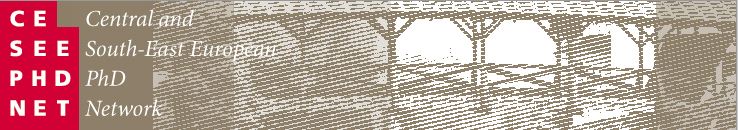  The WORKSHOP 2018 of the The workshop of the Central, East, and South-East European PhD Network (CESEENet) in ECONOMICS, MANAGEMENT and FINANCEwill be held in cooperation with the Ivan Franko National University http://www.lnu.edu.ua/en/from Sept. 19 to Sept. 20, 2019, in Lviv, UkraineThe purpose of the workshop is to provide the PhD students an international discussion forum for their research. Theoretical, conceptual and empirical papers from all areas in economics, management and financeare welcome.Procedures for Submitting Abstract and PaperPhD students who want to present a paper should submit an abstract (300 words) as soon as possible, but no later than June 25, 2019. The acceptance letter will be sent to the corresponding author within two weeks after the submission of the abstract.Authors of accepted abstracts will be asked to prepare the final paper for presentation at the Conference. WORKSHOP ORGANIZATIONPhD students will have two opportunities to present their research at the PhD Workshop: Presentation of a research paper: Each paper will be presented by the author(s) (20 minutes). In addition, a discussant will review and discuss the paper (5 – 10 minutes). Presentation of a PhD research proposal: The PhD students have the opportunity to present their research in progress at the workshop in order to get feedback from peers and senior researchers.Two sessions will be organized: (a) early stage proposals and (b) advanced stage proposals. Each proposal will be presented by the author(s) (20 minutes). Content of the proposal:The proposal has to consist of the following parts:Motivation of the topic; the ensuing research problem and research questionsOverview of the relevant literatureWhat is the gap you address in your study and why is it important to provide an answer to this research question?What is the contribution of your study to the relevant literature?Theory and hypotheses/research questions developmentExplain the theoretical framework and develop the hypotheses/the research questionsMethodologyWhich method do you use to answer the research questions: qualitative, quantitative, mixed methods? Is you approach deductive or inductive? List of references that have been used in this paper [APA 6th style]When you present a research paper/proposal, a copy must be submitted by September 1, 2018. No CONFERENCE FEE will be charged.LOCATIONThe workshop will be held at the Ivan Franko National University of Lviv -http://www.lnu.edu.ua/en/IMPORTANT DEADLINESOrganizing CommitteeProf. Maksym Vavrin, Faculty of Economics, Ivan Franko National University of Lviv (mvavrin@econom.lnu.edu.ua) Prof. Josef Windsperger, Faculty of Business, Economics and Statistics, University of Vienna (josef.windsperger@univie.ac.at)Program CommitteeJune 25, 2019Abstract submission (via email to: josef.windsperger@univie.ac.at)SEPTEMBER 1, 2019One COPY of the PAPER/Proposal (.pdf or .doc) via e-mail to Josef Windsperger (josef.windsperger@univie.ac.at)SEPTEMBER 16, 2019Final program available at (http://ceseenet.org/)Aristotle University of ThessalonikiProf. Athanasios Kazanas
Babes-Bolyai University, ClujProf. Monica Silaghi
Ca’Foscari University of VeniceProf. Anna ComacchioCorvinus University of BudapestProf. Balazs SarvariCracow University of EconomicsProf. Adam SaganIvan Franko National University of Lviv Prof. Maksym VavrinNicolaus Copernicus University in TorunProf. Joanna Turkiewicz                       Prof. Magdalena OsinskaOdessa National Economics UniversityProf. Dr. Anatoliy KovalevPeter the Great St. Petersburg Polytechnic UniversityProf. Tatiana KhvatovaPlovdiv UniversityProf. Yulia DzhabarovaSofia UniversityProf. Teodor SedlarskiTaras Shevchenko National University of KyivProf. Ganna Kharlamova
Deputy: Prof. Oleksandr ChernyakTashkent State University of EconomicsProf. Mila Muradova University of Banja LukaProf. Saša PetkovićUniversity of Belgrade Prof. Saša Ranđelović Masaryk University BrnoProf. Petr SmutnyUniversity of BucharestProf. Dorel Mihai ParaschivUniversity of Economics VarnaProf. Veselin HadzhievUniversity of Economics, BratislavaProf. Anetta CaplanovaUniversity of Economics, Prague, Faculty of Business AdministrationProf. Martin LukesUniversity of Economics, Prague, Faculty of ManagementProf. Tomas KinclUniversity of GrazProf. Georg SchneiderUniversity of KlagenfurtProf. Stephan LeitnerUniversity of LjubljanaProf. Mateja DrnovsekUniversity of MariborProf. Klavdij Logožar University of PecsProf. Monika Galambosne TiszbergerUniversity of RijekaProf. Helena BlažićUniversity of SarajevoProf. Vesna Babic-HodovicUniversity of Split Prof. Ivan PavićUniversity of ViennaProf. Josef Windsperger (Coordinator)University of WarsawProf. Marzena StarnawskaUniversity of ZagrebProf. Lovorka GaletićWarsaw School of EconomicsProf.  Alina Szypulewska-Porczyńska West University of TimisoaraProf. Bogdan Dima 